МЧС РОССИИ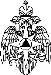 ГЛАВНОЕ УПРАВЛЕНИЕ МИНИСТЕРСТВА РОССИЙСКОЙ ФЕДЕРАЦИИПО ДЕЛАМ ГРАЖДАНСКОЙ ОБОРОНЫ,ЧРЕЗВЫЧАЙНЫМ СИТУАЦИЯМ И ЛИКВИДАЦИИ ПОСЛЕДСТВИЙ СТИХИЙНЫХ БЕДСТВИЙПО РЕСПУБЛИКЕ КРЫМЦентр управленияв кризисных ситуацияхул. Кечкеметская, 103, г. Симферополь, 295022Телефон: (3652) 55-09-02 Факс (3652) 55-09-03E-mail: cuks_gu@mchs.rk.gov.ru30.03.2022 г. № 759-16-10ГУ МЧС России по Ростовской области (СОД ЦУКС)Начальникам 1-7 ПСО ФПС по Республике КрымГлавам администраций городов и районов Республики КрымРуководителям звеньев функциональных и территориальной подсистем РСЧСЕДДС муниципальных образований Республики КрымКРАТКОСРОЧНЫЙ НЕДЕЛЬНЫЙ ПРОГНОЗчрезвычайных ситуаций природного и техногенного характера на территории Республики Крымв период с 31 марта по 06 апреля 2022 г.(подготовлен на основе информации ФГБУ «Крымское УГМС»,ГУ МЧС РК, ФБУ «Авиалесоохрана», ГБУ РК «Крыммелиоводхоз", ФГБУ "ВНИИСХМ")ОБСТАНОВКАНа полуострове сохранялась очень холодная и морозная погода. На 4-6° ниже средних многолетних температур. Минимальные температуры воздуха понижались до 5…10° мороза в Красногвардейском, Нижнегорском и Белогорском районе до 12-14° мороза. Максимальные повышались до +3…+10°, в отдельные дни они были отрицательными (-1…-4°).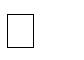 На большей части территории выпадали осадки (1-10 мм (50-100 % нормы) различной интенсивности в виде дождя, мокрого снега, снега. В восточных и центральных районах выпало от 13 до 20 мм. Накопление влаги в почве продолжилосьПрогноз погоды на период с 31 марта по 06 апреля 2022.31 марта Крым: переменная облачность. Без осадков. Ветер юго-западный 9-14 м/с, днем местами 17-22 м/с. Температура воздуха ночью +5...+10°; днем+17...+22°, на побережье и в горах +10...+15°.31 марта Симферополь: переменная облачность. Без осадков. Ветер юго- западный 9-14 м/с, днем местами до 20 м/с. Температура воздуха ночью +8...+10°, днем +19...+21°.1 апреля Крым; переменная облачность. Без осадков. Ветер юго-западный 10-15	м/с,	местами	20-25	м/с.	Температура	воздуха	ночью	+10...+15°;	днем+21...+26°, на побережье и в горах +14...+19°.апреля Симферополь; переменная облачность. Без осадков. Ветер юго- западный 10-15 м/с, днем местами до 20 м/с. Температура воздуханочью +13...+15°; днем +23...+25°.апреля Крым; переменная облачность. Ночью без осадков, днем местами кратковременный дождь. Ветер юго-западный 10-15 м/с, местами 20-25 м/с. Температура воздуха ночью +10...+15°; днем +16...+21°, в горах +10...+15°.апреля Симферополь; переменная облачность. Без осадков.Ветер юго-западный 10-15 м/с, днем местами до 20 м/с. Температура воздуха ночью+13...+15°; днем +16...+18°.апреля: переменная облачность. Кратковременный дождь, днем местами сильный. Ветер ночью юго-западный, днем северо-западный 20-25 м/с. Температура воздуха ночью и днем +9...+14°, в горах +3...+8°.апреля: переменная облачность. Дождь, в горах снег. Ветерзападный 17-22 м/с. Температура воздуха ночью 0...+5°, днем +5...+10°, в горах ночью и днем -2...+3°.Гидрологическая обстановкаВ течение прошедшей пятидневки на большинстве рек наблюдалась повышенная водность. Средние расходы воды на реках Биюк-Карасу, Кача, Бельбек, Черная, Салгир составили 0.71-2.35м3/с, а на остальных - 0.078-0.58 куб.м/сек.На период 26-31 марта 2022 года в бассейнах рек северного предгорья и ЮБК гидрологическая обстановка существенно не изменится.Агрометеорологический прогноз:Несмотря на календарную весну, погода была зимней. На полуострове сохранялась очень холодная и морозная погода. На 4-6° ниже средних многолетнихтемператур. Минимальные температуры воздуха понижались до 5…10° мороза в Красногвардейском, Нижнегорском и Белогорском районе до 12-14° мороза. Максимальные повышались до+3…+10°, в отдельные дни они были отрицательными (-1…-4°).На большей части территории выпадали осадки (1-10 мм (50-100 % нормы) различной интенсивности в виде дождя, мокрого снега, снега. В восточных и центральных районах выпало от 13 до 20 мм. Накопление влаги в почве продолжилосьОзимые культуры находятся в состоянии покоя. В самые морозные периоды поля были укрыты снегом высотой 1-3 см, в восточных и центральных районах 10-16 см что предотвратило озимые от вымерзания. Почва в степных и предгорных районах промерзала до 1-8 см. Минимальная температура почвы на глубине узла кущения во многих районах понижалась до -1…-3°.ПРОГНОЗ ЧРЕЗВЫЧАЙНЫХ СИТУАЦИЙ С 31 МАРТА ПО 06 АПРЕЛЯ 2022 ГОДАСохраняется вероятность заболеваемости острыми респираторными вирусными инфекциями, в том числе коронавирусом и гриппом без превышения эпидемиологического порога среди населения, группой риска являются дети младшего, дошкольного возраста и младшего школьного возраста (Источник – особенности распространения заболевания).Прогнозируется вероятность возникновения происшествия, до локального уровня, связанные с повреждением легких строений, крыш домов, рекламных конструкций; затруднениями в работе всех видов транспорта; повалом деревьев, порывами линий связи и электропередач, отключением трансформаторных подстанций в результате перехлеста проводов; нарушением систем жизнеобеспечения населения, ограничения при проведении аварийно-восстановительных работ (Источник ЧС и происшествий – усиление ветра до 20-25 м/с);Прогнозируется затруднения в работе аэропортов и вертолетных площадок (Источник ЧС и происшествий – усиление ветра до 20-25 м/с);Прогнозируется вероятность возникновения чрезвычайных ситуаций до муниципального уровня, связанных с выходом из строя объектов жизнеобеспечения; наибольшая вероятность аварий на электроэнергетических системах прогнозируется в Симферопольском, Джанкойском, Белогорском, Бахчисарайском, Кировском, Ленинском районах, г. Керчь и на ЮБК (Источник ЧС и происшествий - технический износ, неисправность оборудования).Повышается вероятность возникновения пожаров на дачных участках (садовых кооперативах), в сельских населенных пунктах (Источник – низкий температурный режим в ночное время, неосторожное обращение с огнем, газовым оборудованием, неисправность отопительных приборов, электропроводки).Прогнозируется вероятность чрезвычайных ситуаций до муниципального уровня в горных и предгорных районах, в том числе Южного берега Крыма, вызванные нарушением работы транспорта и жизнедеятельности населения на участках локальных оползней, обвалов, суффозионно-карстовых провалов (Источник ЧС и происшествий – обвально-осыпные процессы, сход оползней, просадка грунта).Существует риск возникновения чрезвычайных происшествий, связанных с несоблюдением техники безопасности на открытых водоёмах, а также с авариями на маломерных судах в акваториях Чёрного и Азовского морей (Источник- повышение среднесуточных температур, не соблюдение техники безопасности).Прогнозируется увеличение количества происшествий, связанных с поисково- спасательными работами в горнолесной местности (Источник-несоблюдение техники безопасности при прохождении туристских маршрутов).Существует вероятность возникновения случаев отравления угарным и бытовымгазом (Источник-использование печного отопления, неисправность оборудования, понижение среднесуточных температур).Существует вероятность возникновения происшествий, вязанных с увеличением количества дорожно-транспортных происшествий, перевозкой опасных грузов (Источник ЧС и происшествий – туман, гололедица, несоблюдение ПДД, неудовлетворительное состояние дорожного покрытия, техническая неисправность транспортных средств).Сохраняется вероятность обнаружения взрывоопасных предметов и неразорвавшихся снарядов времен ВОВ.РЕКОМЕНДАЦИИ ПО РЕАГИРОВАНИЮ НА ПРОГНОЗ ЧРЕЗВЫЧАЙНЫХ СИТУАЦИЙНачальникам 1-7 ПСО, СО, СМО ГУ МЧС России по Республике Крым обеспечить:Обеспечить представление обновленной детализированной прогнозной информации в органы исполнительной власти МО Республики Крым, главам администрации местных органов власти и населению, руководителям и дежурным службам заинтересованных организаций и предприятий.Организовать выполнение комплекса превентивных мероприятий по снижению риска возникновения чрезвычайных ситуаций и уменьшению их последствий.Уточнить план действий по предупреждению и ликвидации ЧС. Организовать непрерывный мониторинг водохозяйственной и эпидемиологической обстановки и принять дополнительные меры в соответствии с установленной компетенцией пообеспечению объектов инженерной инфраструктуры коммунальных систем водоснабжения водными ресурсами в условиях маловодья.Для уменьшения дорожно-транспортных происшествий необходимо:Провести информационную работу среди водителей транспортных средств по вопросам повышения бдительности, снижения скоростного режима и по недопущению нарушения ПДД.Для уменьшения количества бытовых пожаров необходимо:Регулярно проводить проверки противопожарного состояния частного жилого сектора.Обеспечить контроль пожарной безопасности на объектах с массовым пребыванием людей.Через СМИ регулярно проводить агитационную работу среди населения по соблюдению мер пожарной безопасности в жилых домах.Совместно с главами администраций, участковыми уполномоченными организовать проведение профилактических мероприятий по стабилизации обстановки с пожарами и гибелью людей на пожарах.По сфере ЖКХ и энергетике:Проводить профилактические мероприятия по работе предприятий жизнеобеспечения (котельные, водозаборы, электроподстанции и т.п.) в неблагоприятных метеорологических условиях.Проводить обследование аварийно-опасных участков электро - и газовых сетей.Держать под контролем перечень и сохранность запасов оборудования, автономных источников электропитания, топлива для котельных и укомплектованность аварийно- восстановительных бригад всем необходимым.Главам муниципальных образований и руководителям объектов рекомендовано провести проверку оборудования, капитальный ремонт и замену изношенного оборудования, а также постоянно проводить мониторинг объектов ЖКХ.При поступлении прогноза об опасных явлениях (ОЯ), неблагоприятных явлениях (НЯ), получении штормовых предупреждений, коммунальным службам муниципальных образований быть готовыми для незамедлительного реагирования на случай аварии на объектах ЖКХ.По санитарно-эпидемиологической обстановке:Продолжать прививочную кампанию против заболевания туляремией и клещевым энцефалитом.По лесопожарной обстановке:Держать на постоянном контроле обеспечение пожарной безопасности в лесах и парковых зонах, не допускать бесконтрольных палов травы.Проводить агитационную и разъяснительную работу среди населения по соблюдению мер пожарной безопасности в лесах.При возникновении предпосылок и фактов чрезвычайных ситуаций немедленно принимать меры к их ликвидации и докладывать в ЦУКС ГУ МЧС России по Республике Крым по телефонам – 112, 55-09-03, 55-09-02.СОД ЦУКС ГУ МЧС России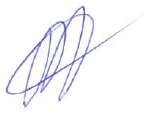 по Республике Крымподполковник внутренней службы	В.В. НосатовА.А. Медовник (3652) 55-09-02IP: 3500-0028